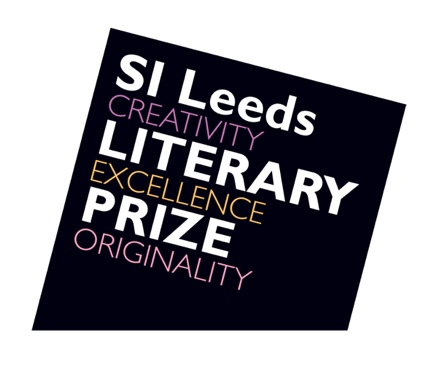 SI Leeds Literary Prize 2022: Freelance evaluator - applicationPlease complete this form and send it to info@sileedsliteraryprize.com by midnight of Monday 7 November – thank you!NameTelephoneE-mailPlease tell us about your relevant skills and experience, and in particular any experience you have in evaluating literature projects [up to 300 words]Please tell us how you would approach evaluating the Prize Plus programme for 2022[up to 200 words]If you are offered the role, when would you be able to start, and do you have any significant periods of unavailability that we would need to bear in mind?This is a home-based role. If you are offered the role, do you have any access needs or support you would need to enable or better support you to undertake the work?We will be offering interviews by Zoom on Monday 28 November. Would you be available for this date if you were shortlisted? Y/N 